Black Tornado Baseball					          Pitching Mechanics: Pictures---------------------------------------------------------------------------------------------------------------------A. Goals for Today: Plan of Attack	1. Health: Increase Durability and Reduce Health Risks or Injury	2. Command in the Strike Zone	3. Command out of the Strike Zone	4. Increase Velocity	5. Increase Command of Fastball	6. Increase Command of Secondary Pitches	7. Increase our Functional Strength	8. Increase our Movement Patterns										Page # 1Pitching Mechanics Cont.A. The Big 3 Components: Balance, Timing and Power1. Balance	With balance I am talking about dynamic balance, or 	balance while moving. We’re also talking about your glove side 	matching your throwing side, your upper half matching your lower 	half, everything linked up and in sync. So if you want a powerful 	pitching delivery that you can repeat consistently, you have to get 	good at controlling your body while moving.2. Timing	Timing is all about linking up the movements in your delivery to 	promote efficient transfer of energy up your kinetic chain as you 	pitch. Any time things get out of sync, or there’s a disruption to this 	chain of movements, control and velocity will suffer. Pitching drills 	that focus on “getting the arm up” create timing issues that can 	reduce velocity and increase the risk of injury. Our program is 	designed to help you create power with your lower half and 	transfer that power up your body as you pitch - everything in sync, 	arms and legs working together.3. Power	Power in your pitching delivery starts with your legs and your 	lower half. Studies have shown that the biggest differences 	between high velocity pitchers and low velocity pitchers occur in 	the early phases of the pitching 	delivery (the load and stride 	phase). Power pitchers are able to use momentum to create 	power in the stride phase, and then convert that to powerful hip and 	trunk rotation.Note: We want Explosive Movement with Powerful Weight Shiftfrom back to front.											Page # 2Pitching Mechanics Cont.B. Velocity and the 4 Power Pitching Components	1. Linear Movement		Linear momentum is your body moving in a line towards 				the target. Creating momentum by getting your center of 				gravity moving towards home plate early in your motion; 				which is critical for generating power and developing 				good timing in our delivery.	2. Loading the Hips		Leading with the hips is not the right term. Why? We get 				pitchers sticking out their front hip and tilt backwards 				and we are not creating momentum. Instead we want to 				shift our weight, getting our center mass moving towards 				home plate in our leg lift. 	3. Hip to Shoulder Separation		This refers to the concept of opening the hips into foot 				plant while delaying shoulder rotation. So at foot plant 				your belt buckle should be facing more towards home 				plate while your chest and shoulders are still closed. 					This creates torque and elastic energy; which converts 				linear momentum in the stride with powerful rotational 		         		forces.	4. Stabilizing the Front Side		In order to convert linear momentum and torque into 				maximum rotational power, we have to brace up well and 			stabilize our front side. Your landing foot, front knee, and 			glove arm all act together to stabilize and transfer power 				from you lower half to your upper half and out to your 				arm as you pitch.											Page # 3Pitching Mechanics Cont.							        		     Windup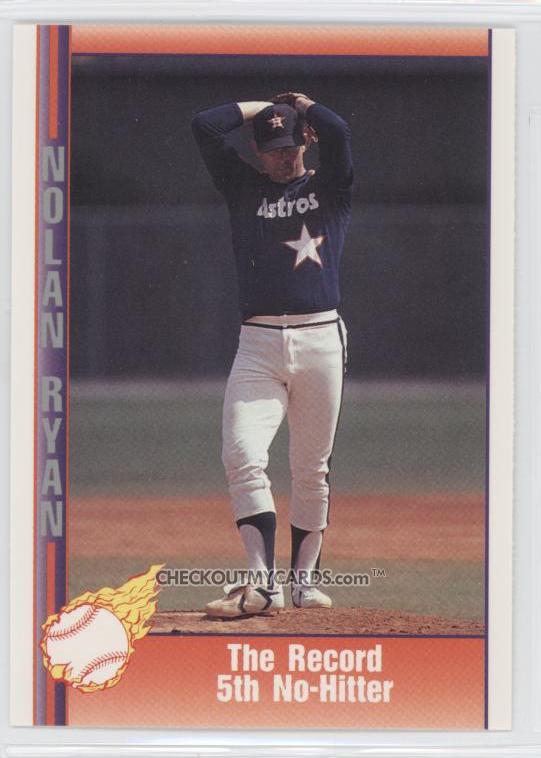 										Page #4Pitching Mechanics									    Windup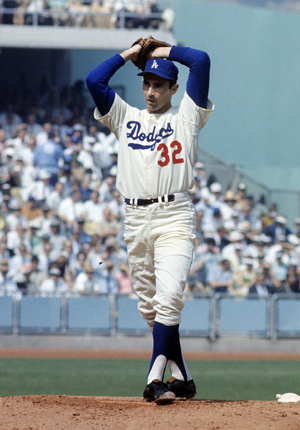 											Page #5Pitching Mechanics									    Windup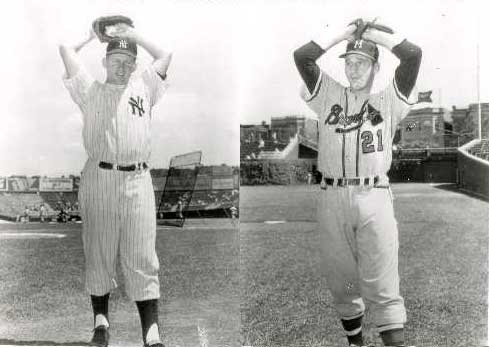 										Page # 6Pitching Mechanics Cont.							       		 Stretch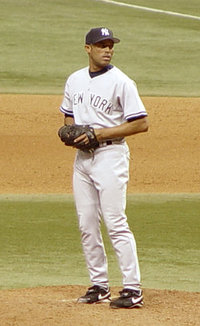 										Page # 7Pitching Mechanics									           Stretch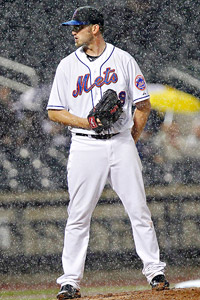 										Page # 8Pitching Mechanics							Stretch: High Balance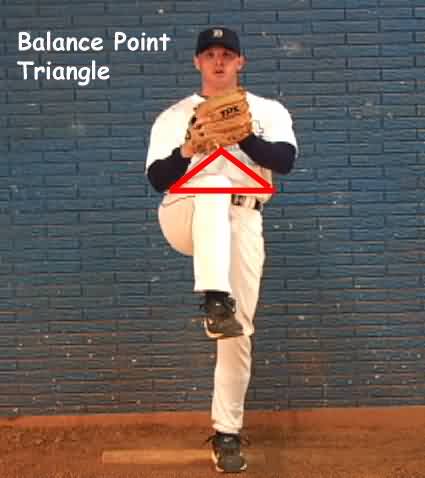 											Page # 9Pitching Mechanics									Weight Shift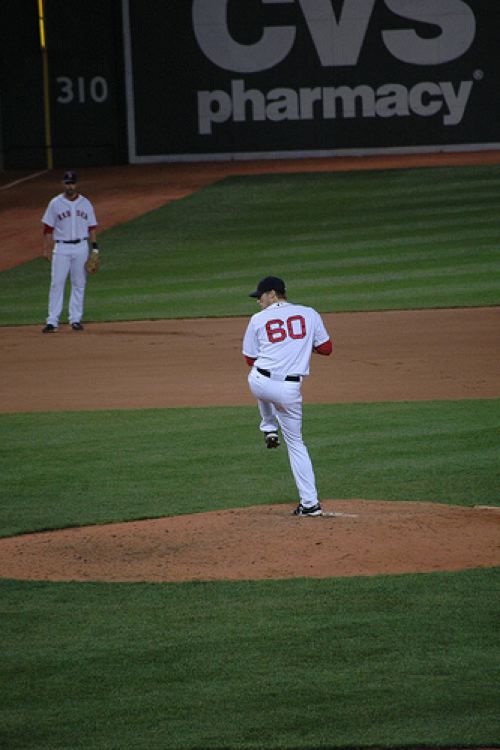 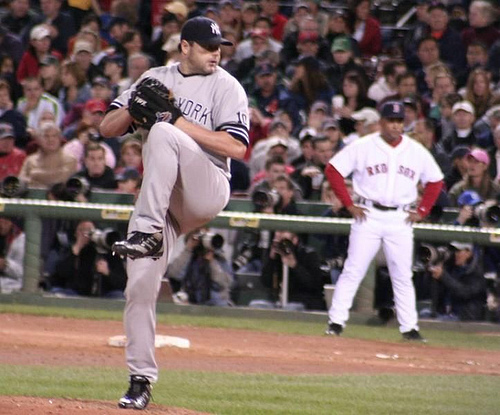 										Page # 10Pitching Mechanics									Weight Shift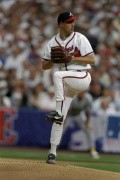 Good Early Momentum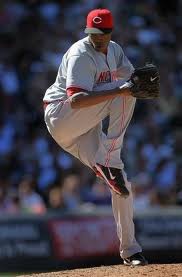 * Hands together as pitcher moves out with good balance and posture* Center mass moving out and down together in sync with legs and arms* Hips drop or sink for power s pitcher moves out* Power angle set in back leg. Back knee and shin angle.		- Step Behind	Mound					Page # 11		- Step Behinds and Double Leg liftPitching Mechanics									Weight Shift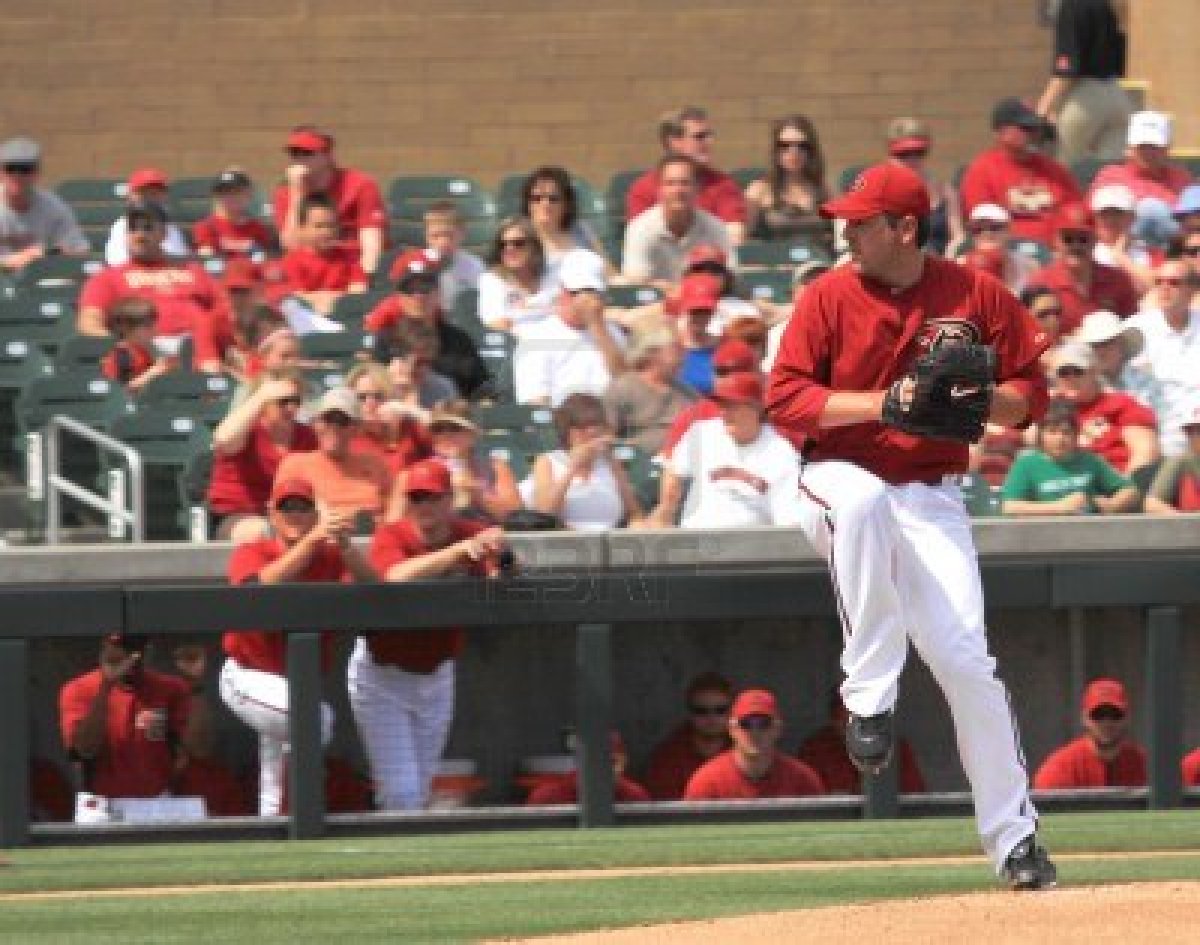 										Page # 12Pitching Mechanics							 Hand Break and Leg Drive	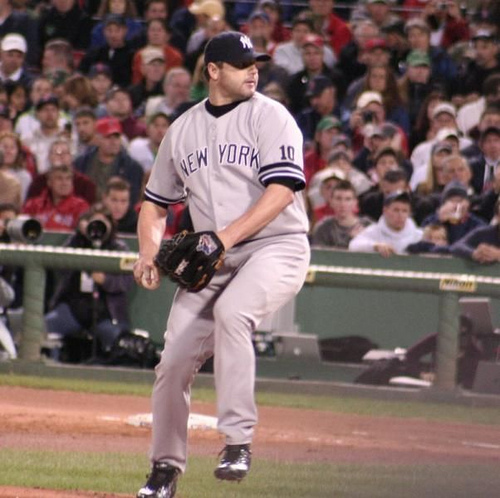 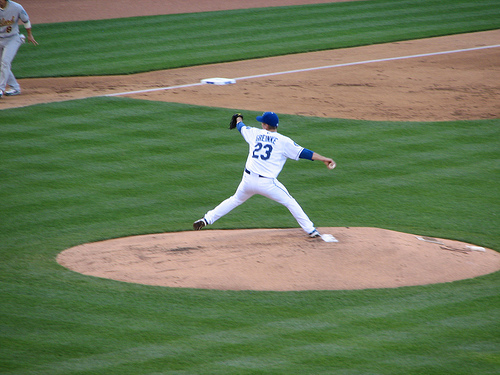 										Page # 13Pitching Mechanics							 Hand Break and Leg Drive	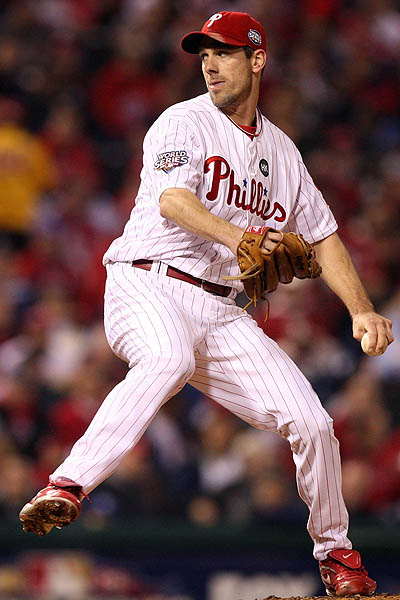 										Page #14Pitching Mechanics							Drive: Stride and Direction 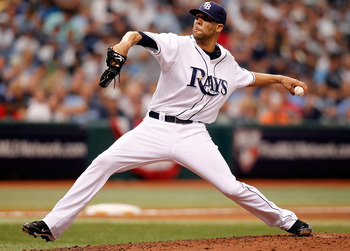 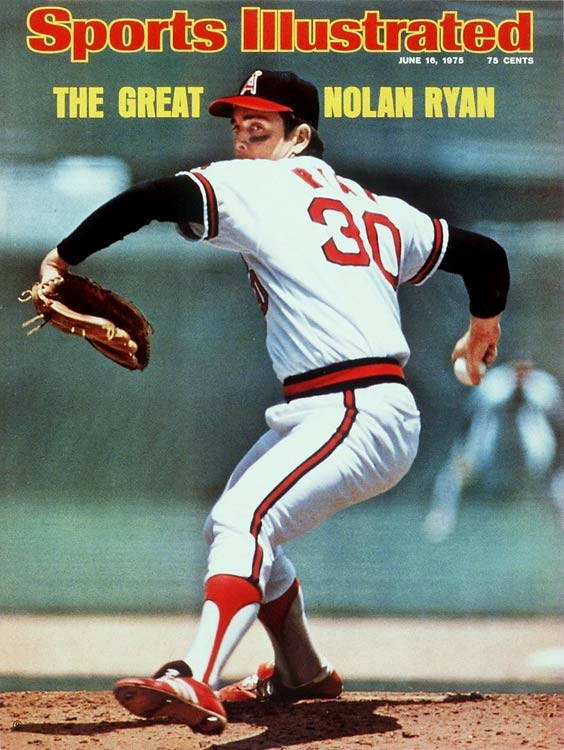 										Page # 15Pitching Mechanics							Drive: Stride and Direction 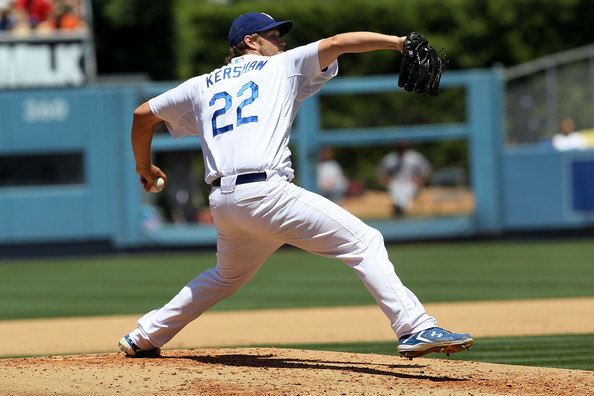 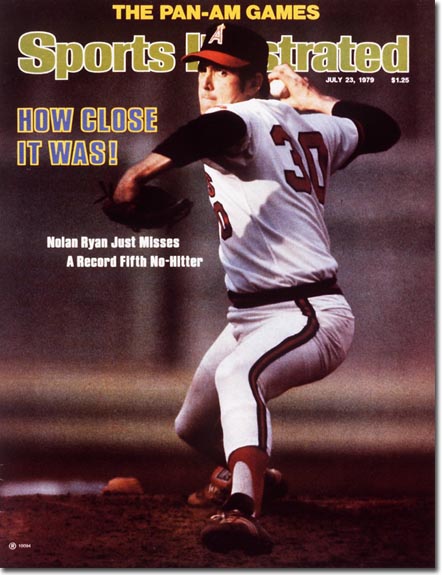 										Page # 16Pitching Mechanics							Drive: Stride and Direction 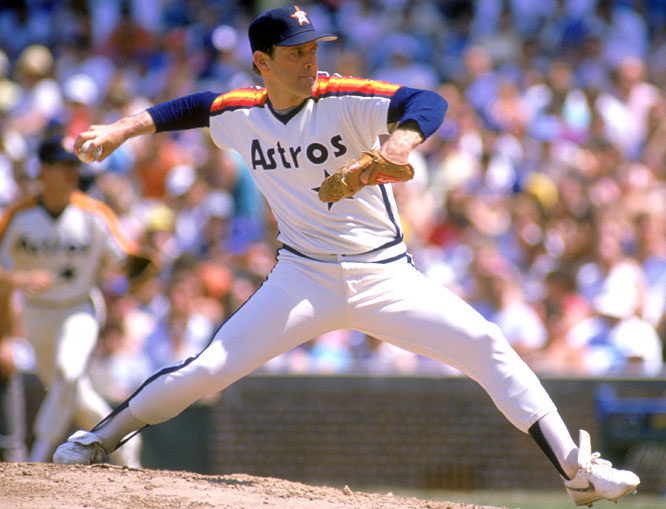 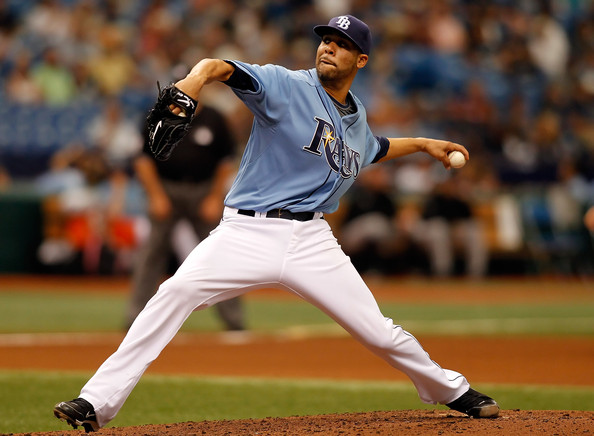 										Page # 17Pitching Mechanics							Drive: Stride and Direction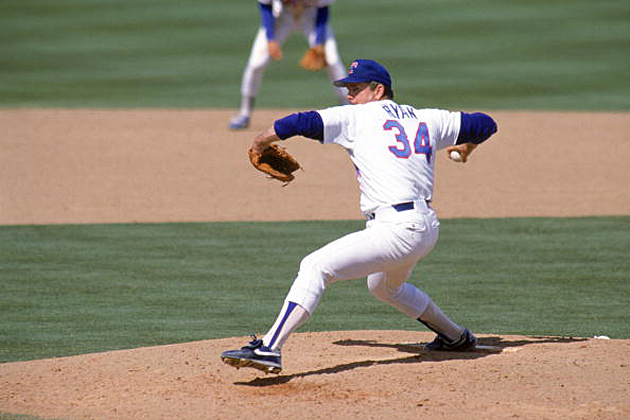 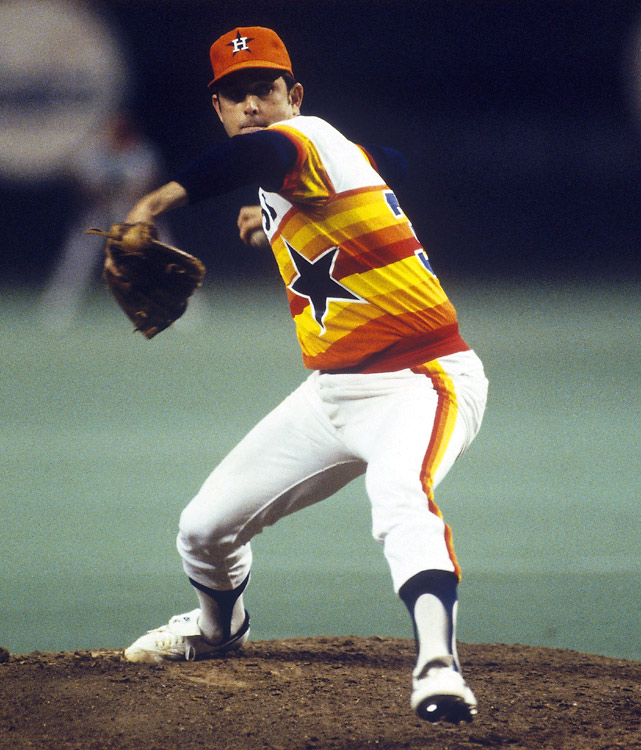 										Page # 18Pitching Mechanics							          High Power: Landing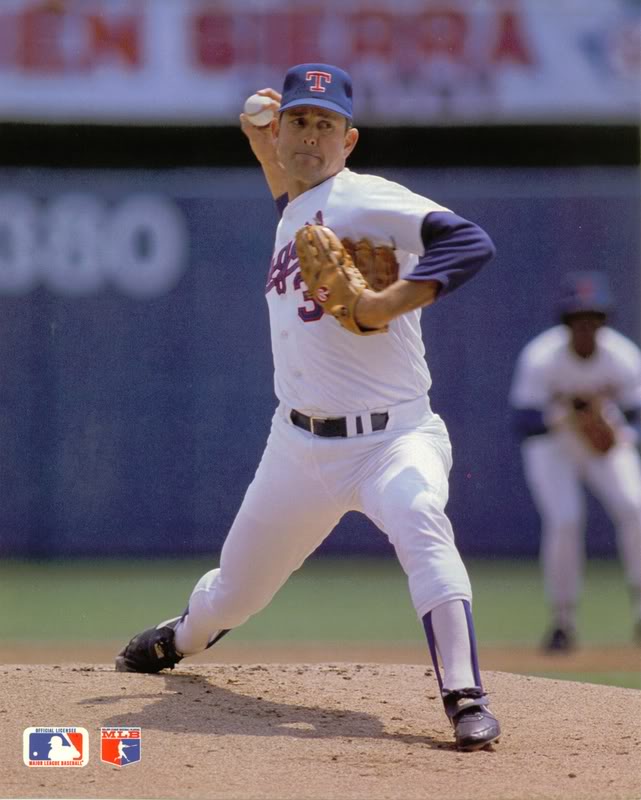 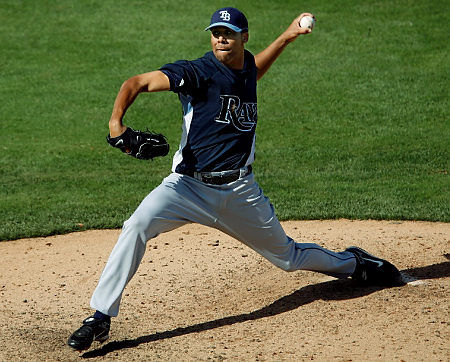 										Page # 19Pitching Mechanics							          High Power: Landing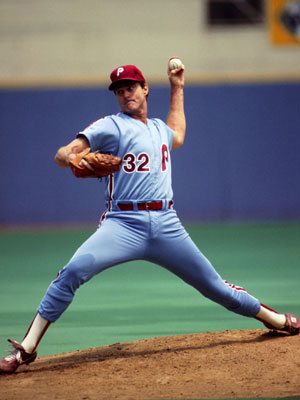 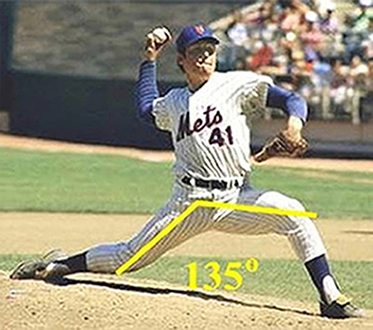 										Page # 20Pitching Mechanics	               Maximum Torque Position: Front Hip to Shoulder Separation				* Torque and Elastic Energy *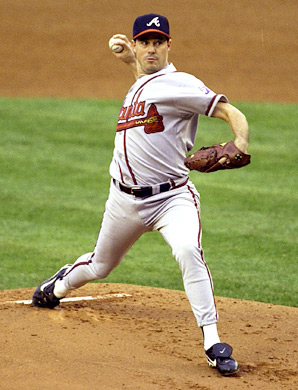 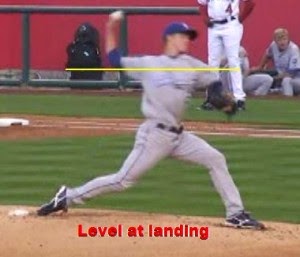 * Legs and arms in sync.* Opening the hips into foot plant while delaying shoulder rotation.	- Creates torque and elastic energy	- This converts linear momentum in the stride to powerful rotational forces.										Page # 21Pitching Mechanics	               Maximum Torque Position: Front Hip to Shoulder Separation				* Torque and Elastic Energy ** Legs and arms in sync.* Opening the hips into foot plant while delaying shoulder rotation.	- Creates torque and elastic energy	- This converts linear momentum in the stride to powerful rotational forces.										Page # 22Pitching Mechanics	               Maximum Torque Position: Front Hip to Shoulder Separation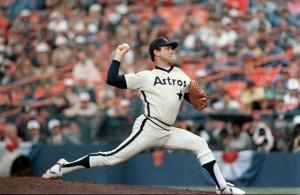 		Rotation: Glove position and trunk. Throwing arm and hand are just like connection ball.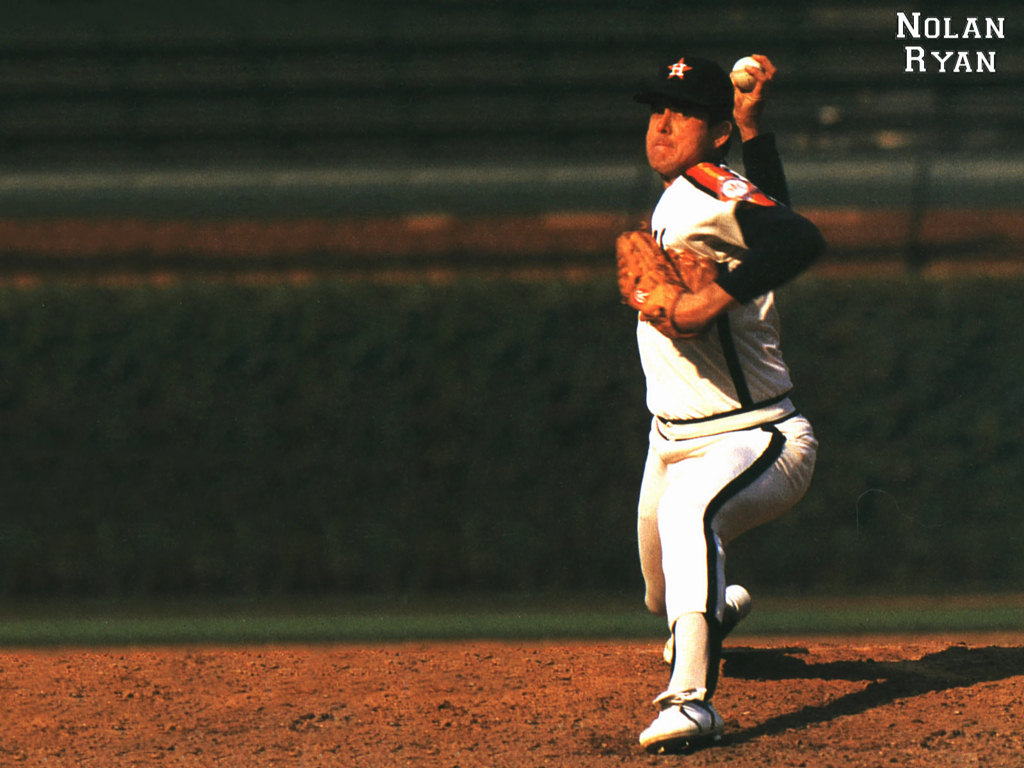 										Page # 23Pitching Mechanics					          External Rotation: Stack and Track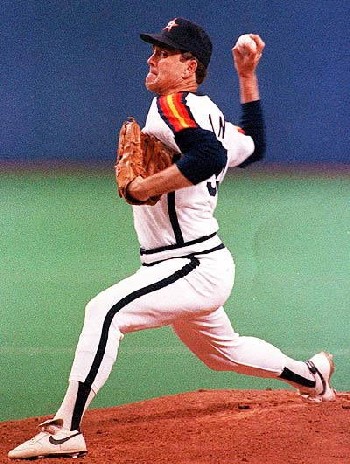 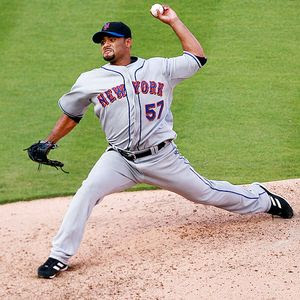 										Page # 24Pitching Mechanics					          			    External Rotation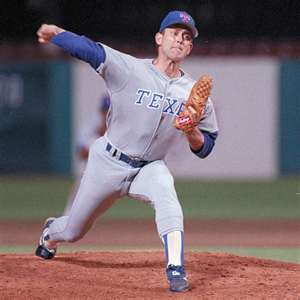 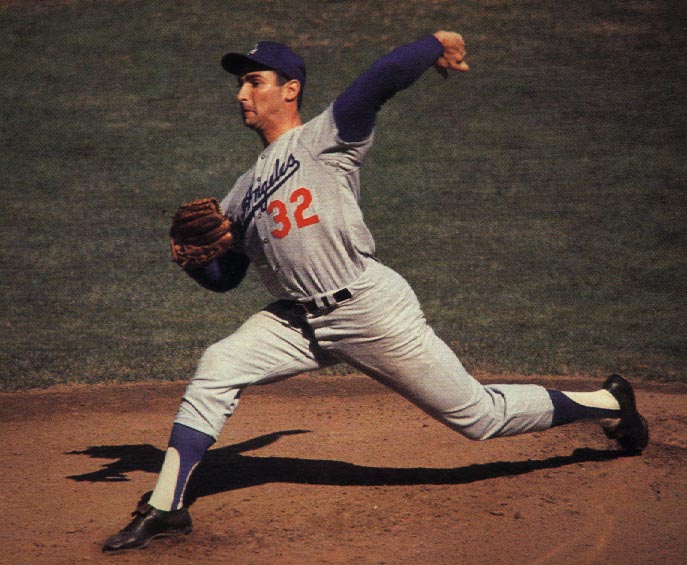 										Page # 25Pitching Mechanics								Getting to Ball Release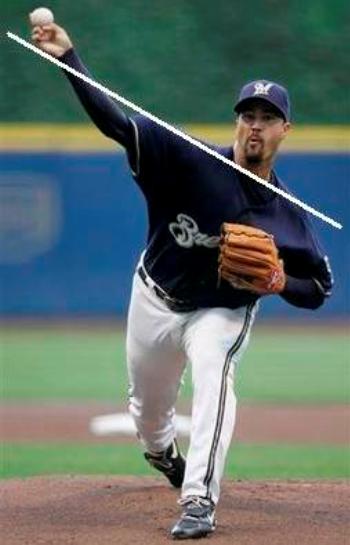 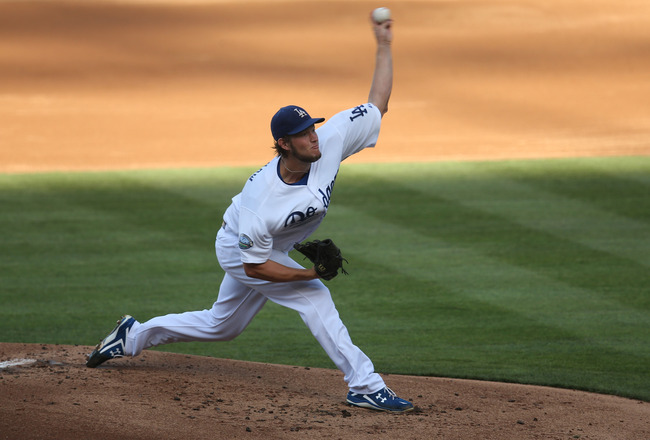 										Page #26Pitching Mechanics									Ball Release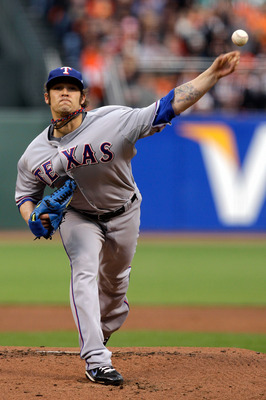 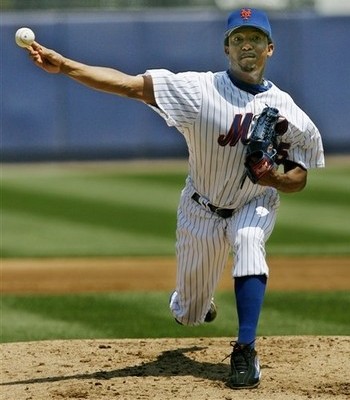 										Page #27Pitching Mechanics						  Ball Release: Extension out Front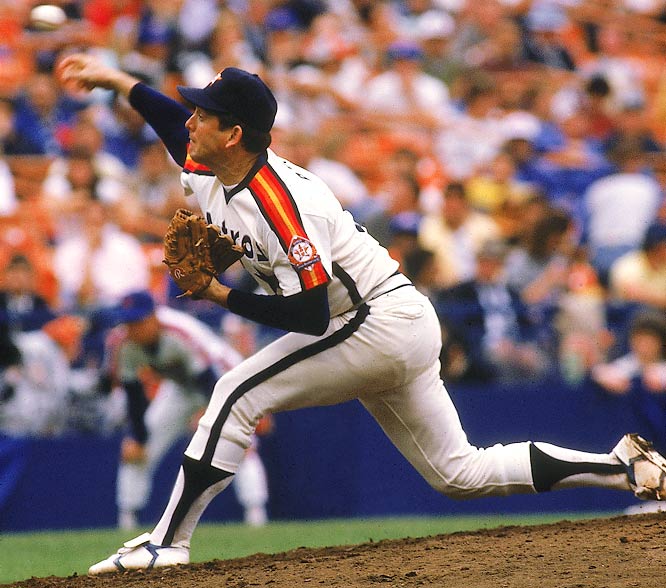 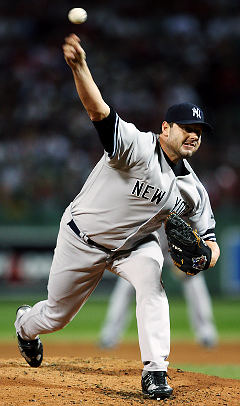 										Page # 28Pitching Mechanics						  Ball Release: Extension out Front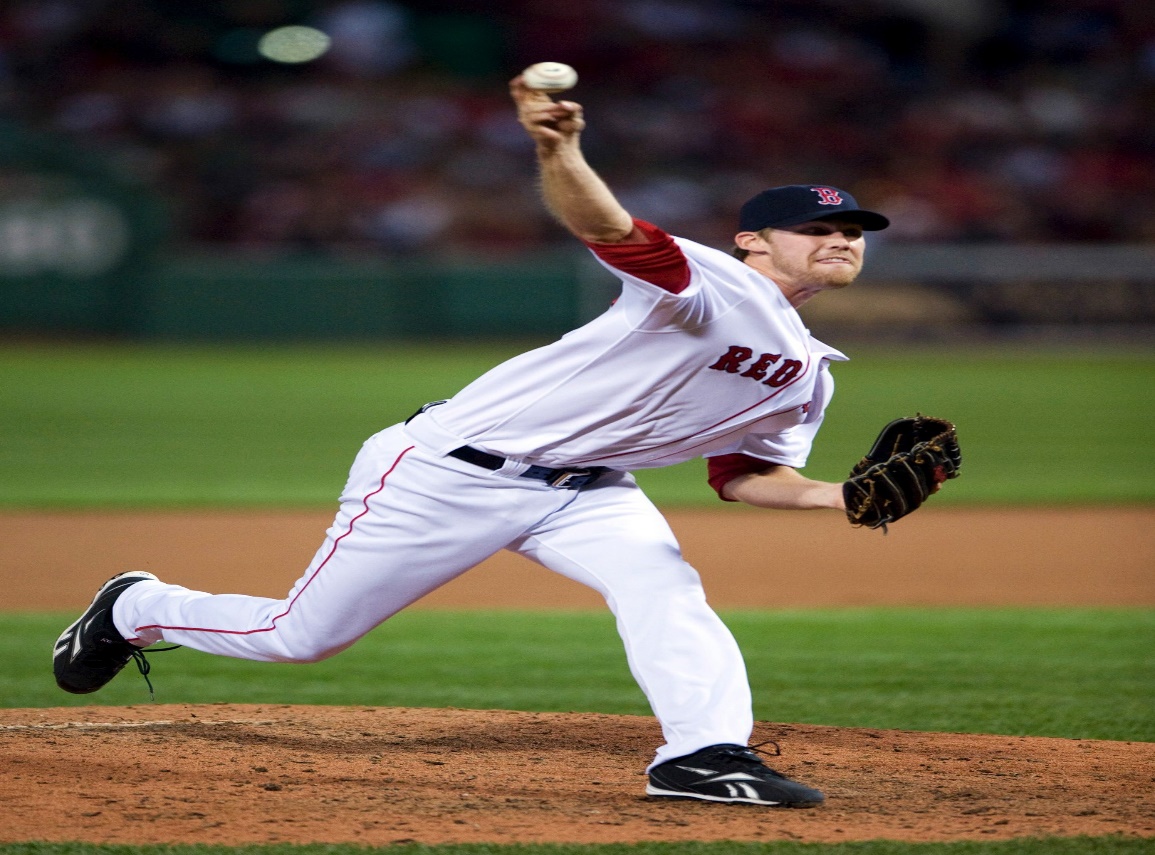 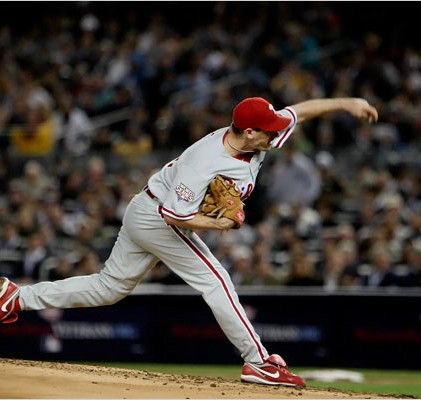 Correct: Front Knee Extends into Ball Release * In order to convert linear momentum and torque into maximum rotational power, we    have to brace up well and stabilize our front side.   * Your landing foot, front knee, and glove arm all act together to stabilize and transfer        power from you lower half to your upper half and out to your arm as you pitch.										Page # 29Pitching Mechanics						Finish and Follow Through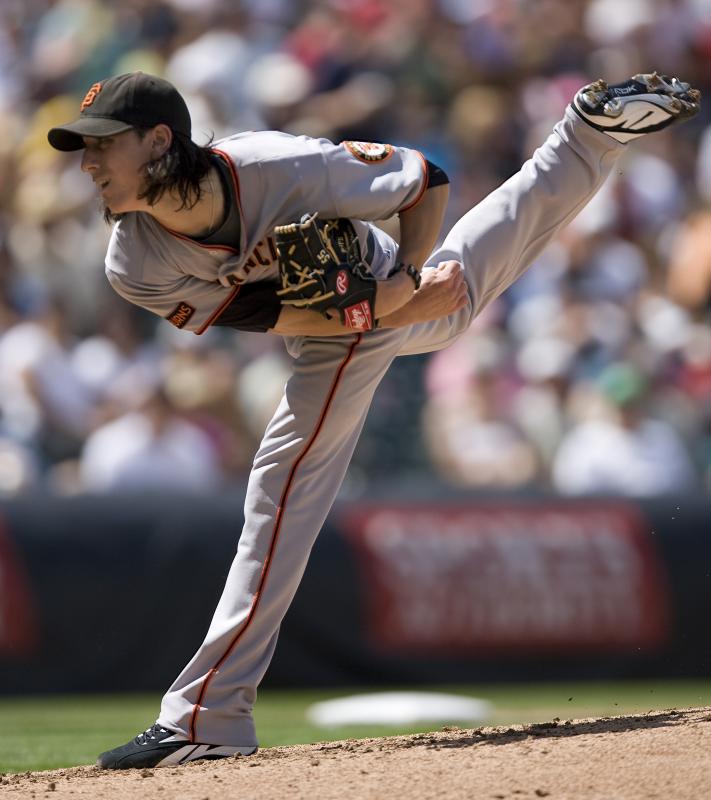 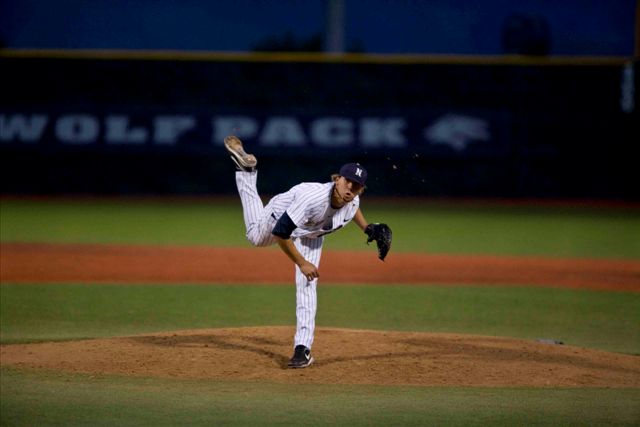 										Page # 30Pitching Mechanics						             Finish and Follow Through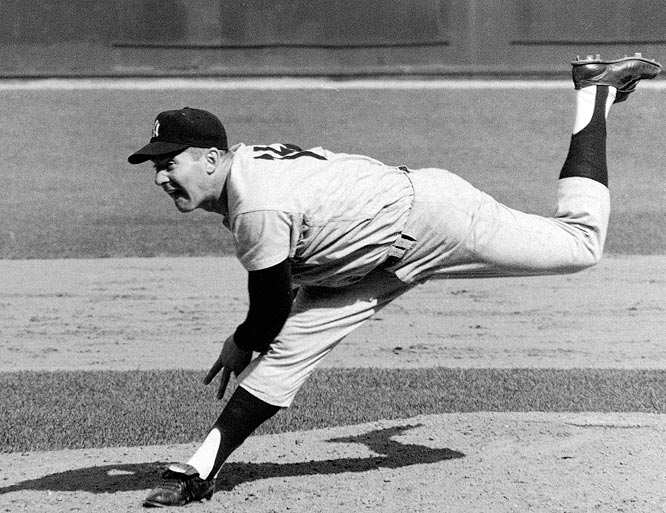 										Page # 31Pitching Mechanics						             Finish and Follow Through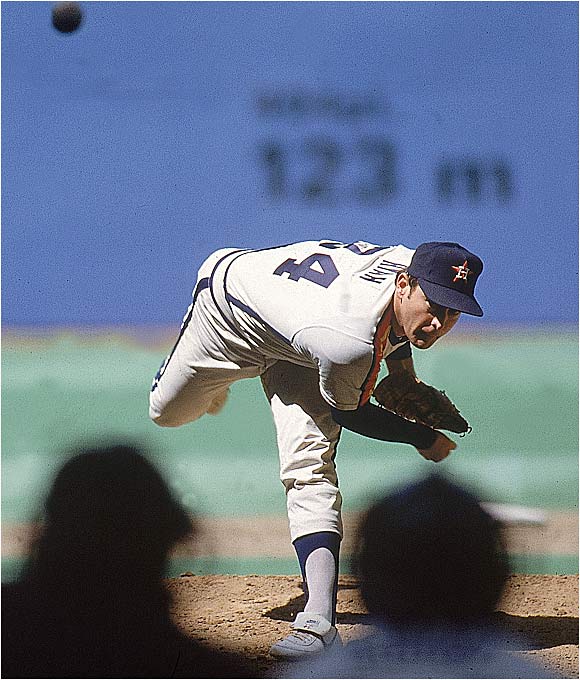 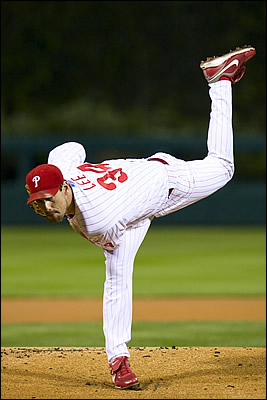 										Page # 32